Rätsel-Rallye Essen Lösungen (für Lehrkraft)Finde die Antworten und knacke den Code.Was macht man vor dem Essen?'orange - hellblau - dunkelgrün - hellgrün - hellrosa''türkis - gelb - gelb - hellgrün - dunkelgrün - dunkelblau - dunkelgrün'dunkelgrau - rot - pink - braun - lila - hellgrau - weiß - hellrosaAntwort: 	'Guten Appetit' wünschenLinks der StationenWir haben Hunger 			https://youtu.be/FuzQraV8d1Q?t=5im Supermarkt 			https://learningapps.org/17528024Tischgeräte Kellner 			https://learningapps.org/14311403Deutsche Gerichte 			https://learningapps.org/18038565Essen in Österreich			https://learningapps.org/5751457Eine Grenze in der Schweiz  		https://youtu.be/1aIdGh9ORVM?t=45Tischreservierung im Restaurant  	https://learningapps.org/10720654Lieblingsessen  			https://youtu.be/xr1y7J_x-Oc?t=167 Gummibärchen			https://youtu.be/lFwaJxb0fV8Abendessen				https://www.youtube.com/watch?v=-nNkqbrL3SECurrywurst				https://youtu.be/Dd5BF48LMS0Brot					https://youtu.be/bRFUlHGKVDwBayerisches Essen			https://youtu.be/9yz7q9fI-fo?t=25Alles für einen Salat			https://www.goethe.de/lrn/pro/str/index.html?module=1&game=2&mode=DayAb nächster Seite zum Ausdrucken:
- 14 QR-Codes für die Stationen (im Klassenzimmer aufhängen)Separate Word-Datei zum Ausdrucken (in Farbe!):- Antwortblatt für Schüler (zu zweit mit Partner arbeiten, QR-codes mit Handy scannen)Wir haben Hunger, Hunger, Hunger...Höre das bekannte deutsche Kinderlied und finde das Wort:"Und gibt's in der Kombüse auch etwas aus .................? Aber ja, ist doch klar!"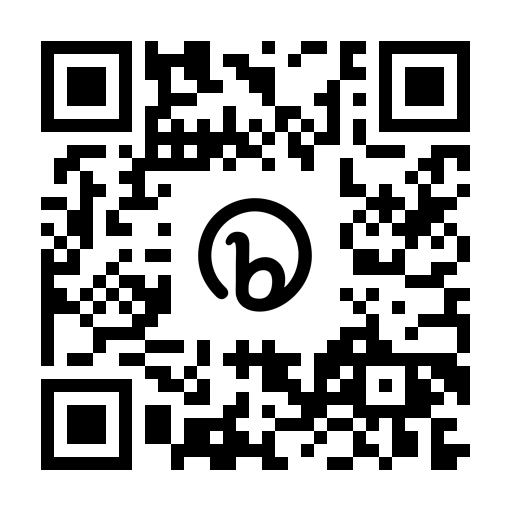 TischgeräteVerbinde die Bilder und Wörter!Wenn du alles richtig gemacht hast, bekommst du eine Nachricht. 
Schreibe das erste Wort von dieser Nachricht auf.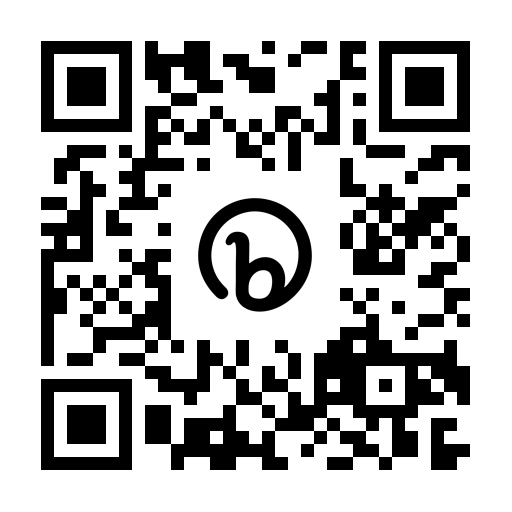 Im SupermarktWo findest du die Produkte im Supermarkt?Wenn du alles richtig gemacht hast, siehst du ein Bild. 
Was sagt der Mann rechts? "Langes .................... ."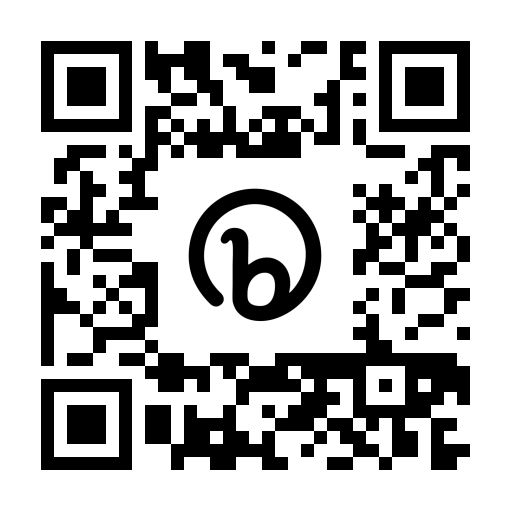 Deutsche GerichteVerbinde die Bilder und Wörter!Wenn du alles richtig gemacht hast, bekommst du eine Nachricht. 
Schreibe die ersten drei Buchstaben von dieser Nachricht auf.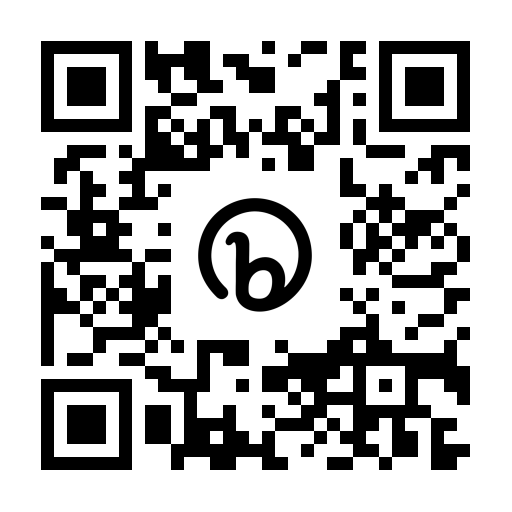 Essen in ÖsterreichVerbinde die Bilder und Wörter!Wenn du alles richtig gemacht hast, bekommst du eine Nachricht. 
Schreibe die ersten zwei Wörter von dieser Nachricht auf.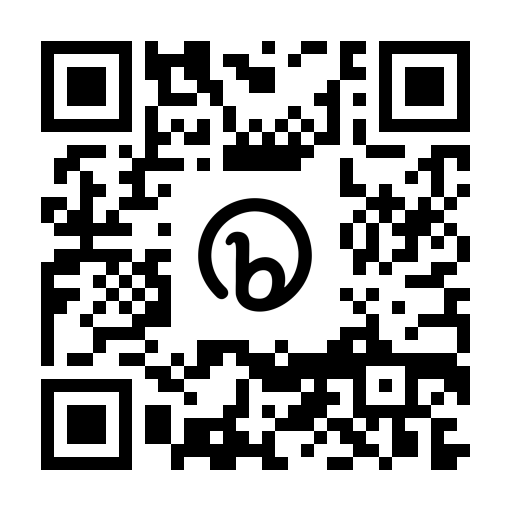 Eine Grenze in der SchweizSieh das Video an und beantworte die Frage:Wie heißt die kulturelle und kulinarische Grenze zwischen der Ost- und der Westschweiz?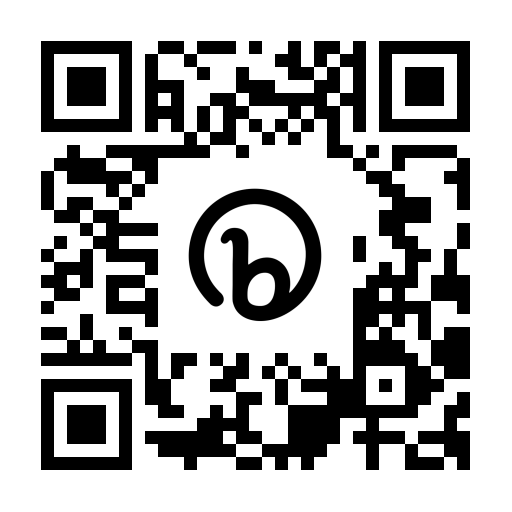 Tischreservierung im RestaurantBringe die Textteile in die richtige Reihenfolge!Wenn du alles richtig gemacht hast, bekommst du eine Nachricht. 
Schreibe auf aus wie vielen Wörtern diese Nachricht besteht.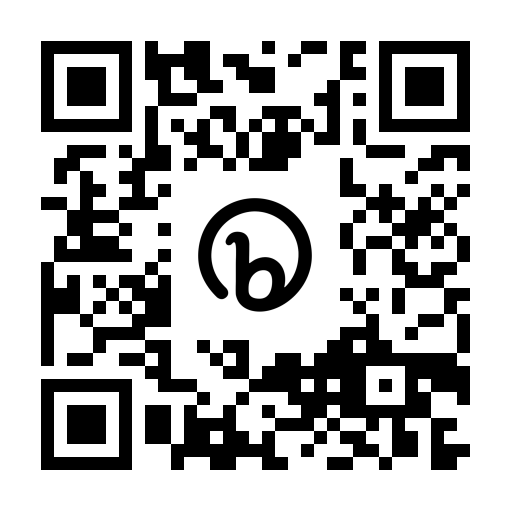 LieblingsessenHöre das Lied und beantworte die Frage: Welches deutsche Lieblingsessen "macht schöner"?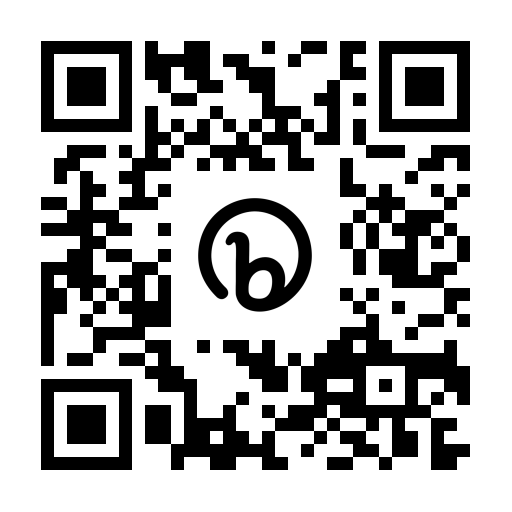 GummibärchenSieh dir das Video an und beantworte die Frage: Wie viele Gummibärchen ist eine 1 in Mathe wert?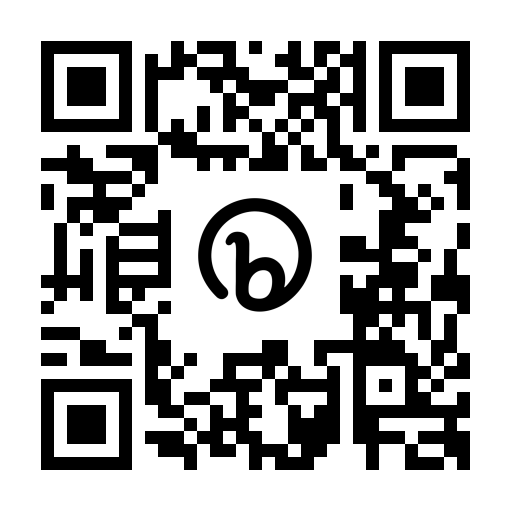 AbendessenSieh dir das Video an und beantworte die Frage: In Deutschland isst man zum Abendessen oft Brot mit Butter und Käse oder ...............  .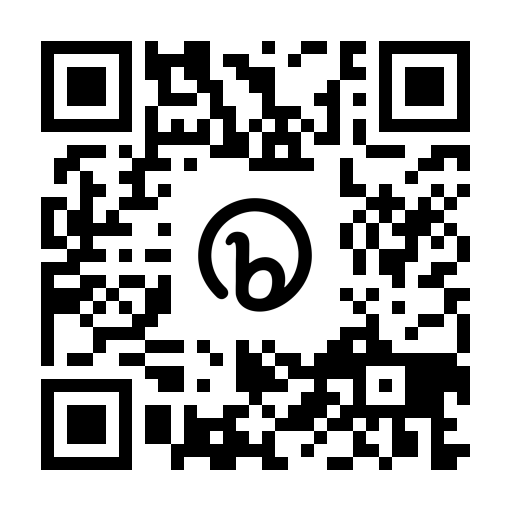 Deutsches BrotSieh dir das Video an und beantworte die Frage: In München heißt ein Brötchen " ............... " .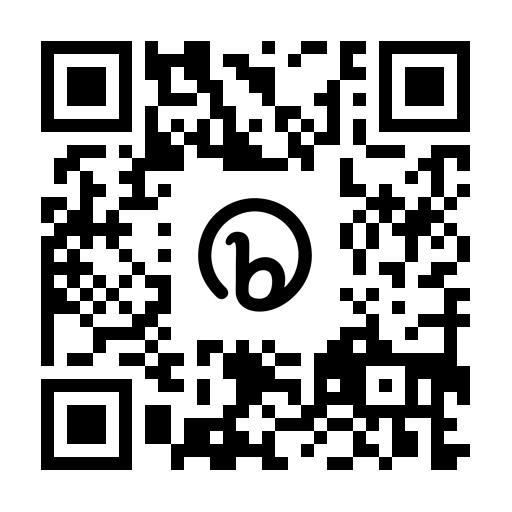 CurrywurstSieh dir das Video an und beantworte die Frage: In welcher Stadt gibt es ein Orchester das Fan der Currywurst ist?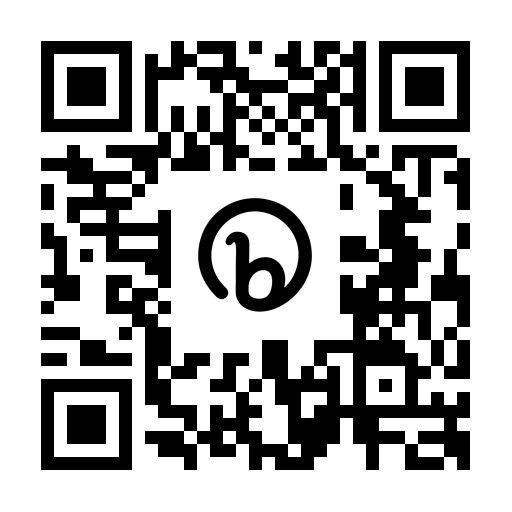 Bayerisches EssenSieh dir das Video an und finde das Wort: Zu typischen bayerischen Weißwurst gehört süßer .........   .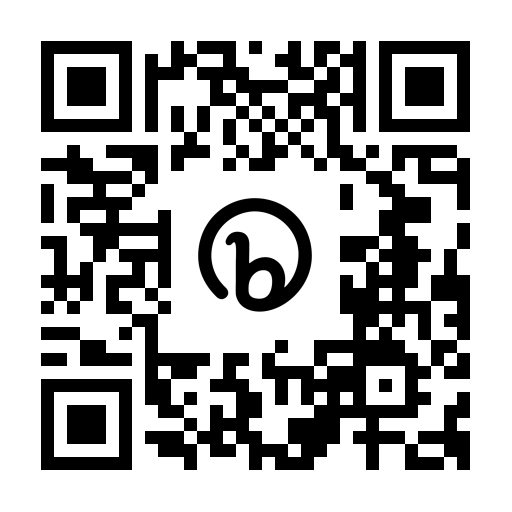 Alles für einen SalatFinde das Gemüsegeschäft und kaufe alle Zutaten für einen Salat. Beantworte die Frage:Wie viel kostet alles zusammen?  ............  Euro und neunundfünfzig Cent.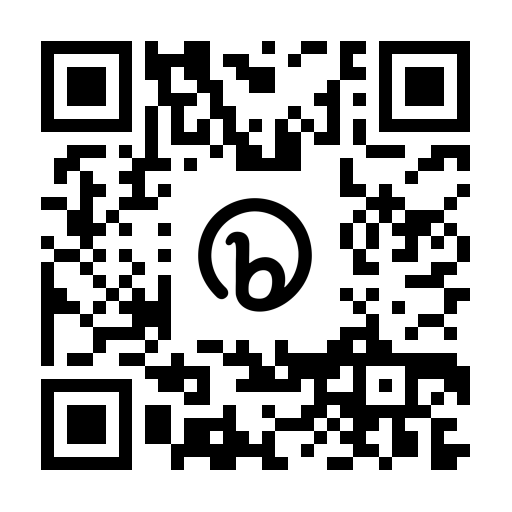 Wir haben Hunger, Hunger, Hunger...GemüseTischgeräteprimaIm SupermarktWochenendeDeutsche GerichtegutEssen in ÖsterreichsehrgutEine Grenze 
in der SchweizRöstigrabenTischreservierung im RestaurantsiebenLieblingsessenDönerGummibärchenachtAbendessenWurstDeutsches BrotSemmelCurrywurstBerlinBayerisches EssenSenfAlles für einen SalatAcht